AULA 14 REMOTA - LÍNGUA PORTUGUESA – 24/05 A 28/05.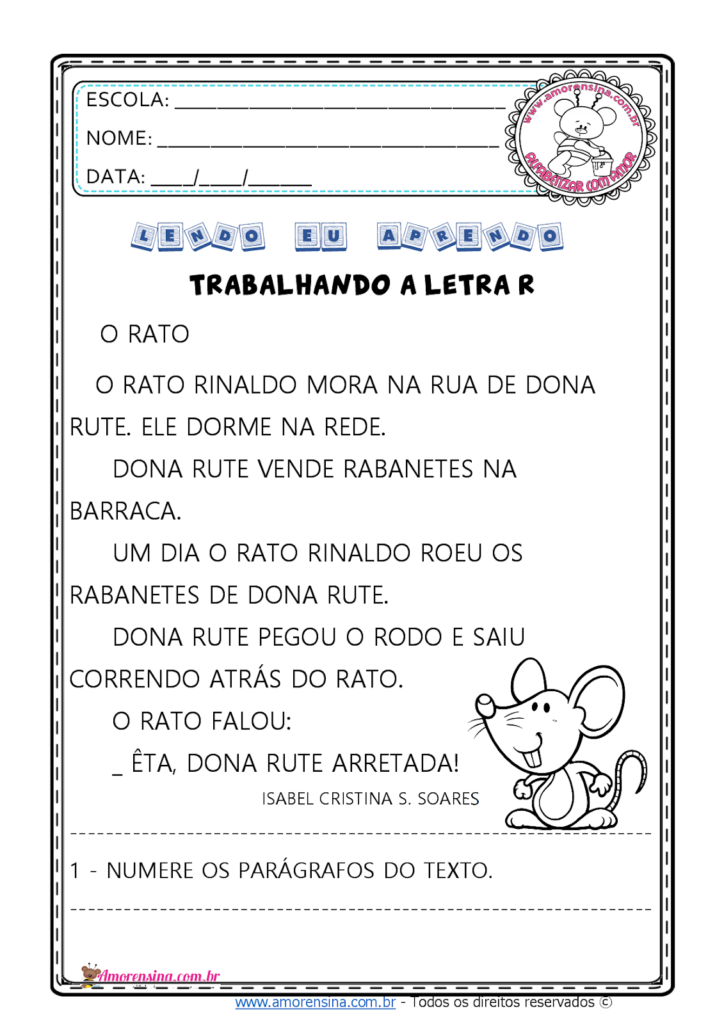 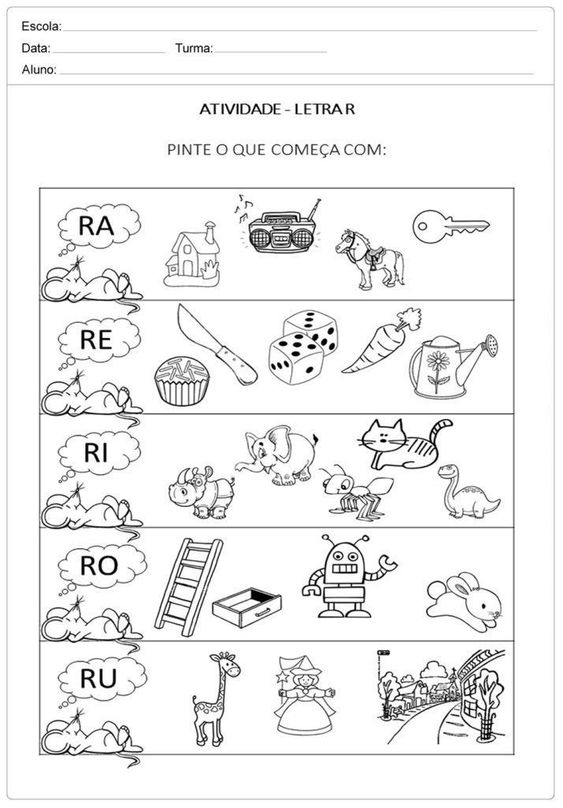 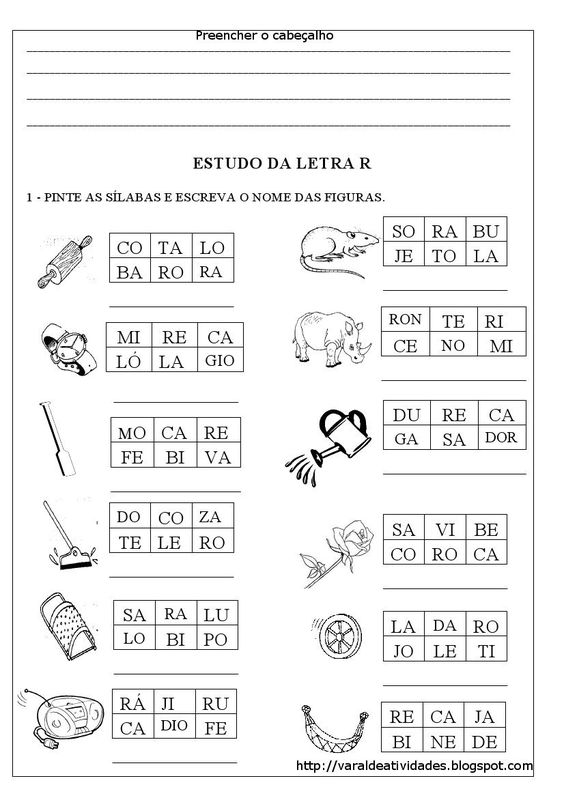 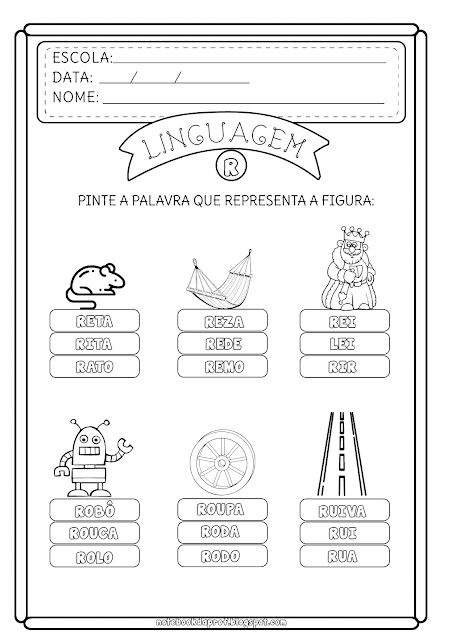 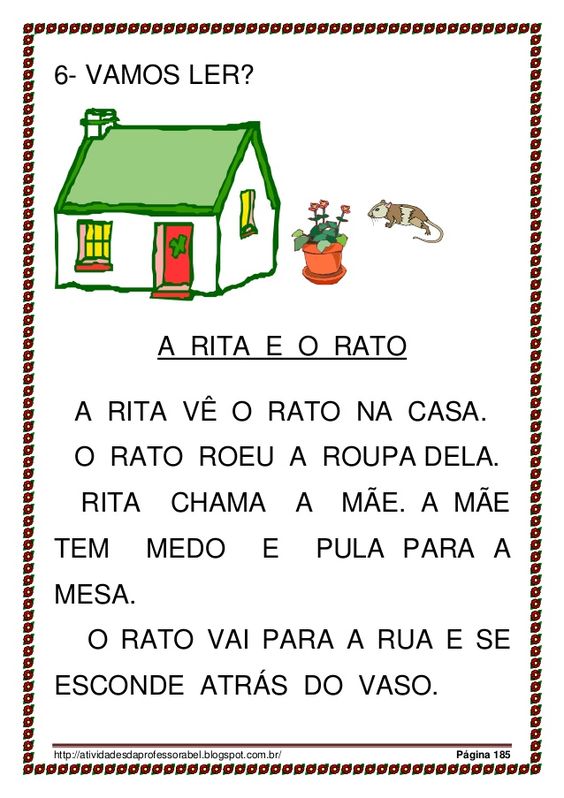 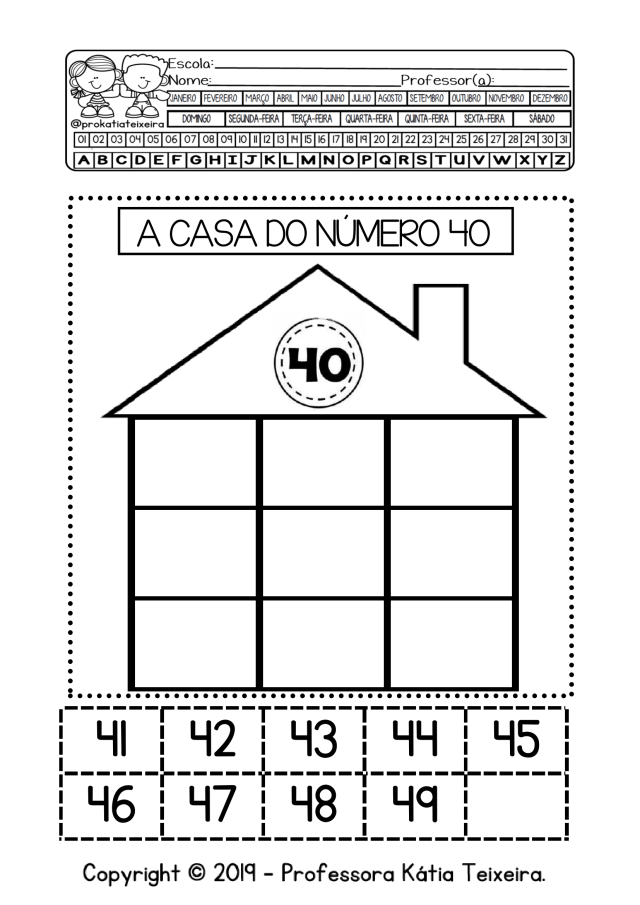 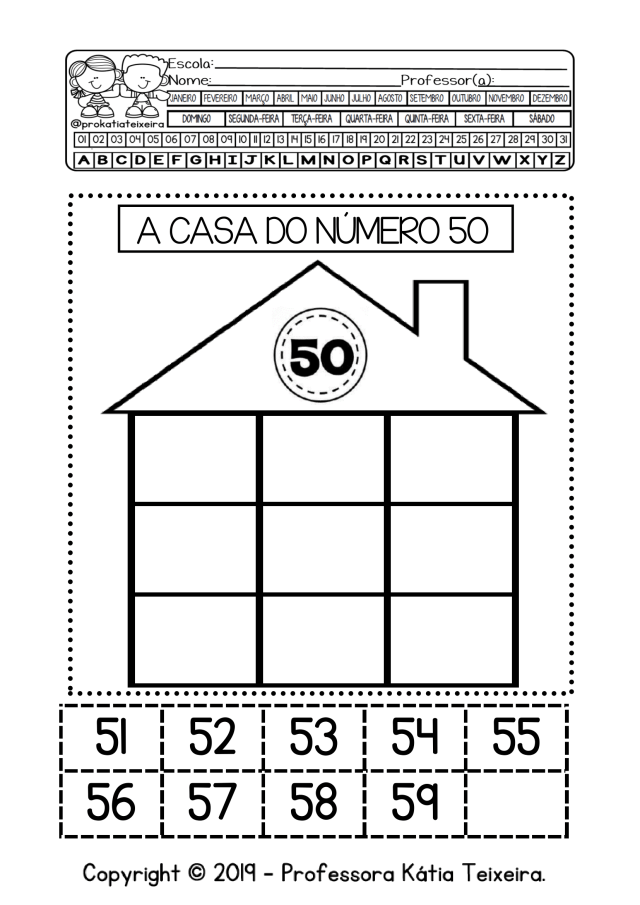 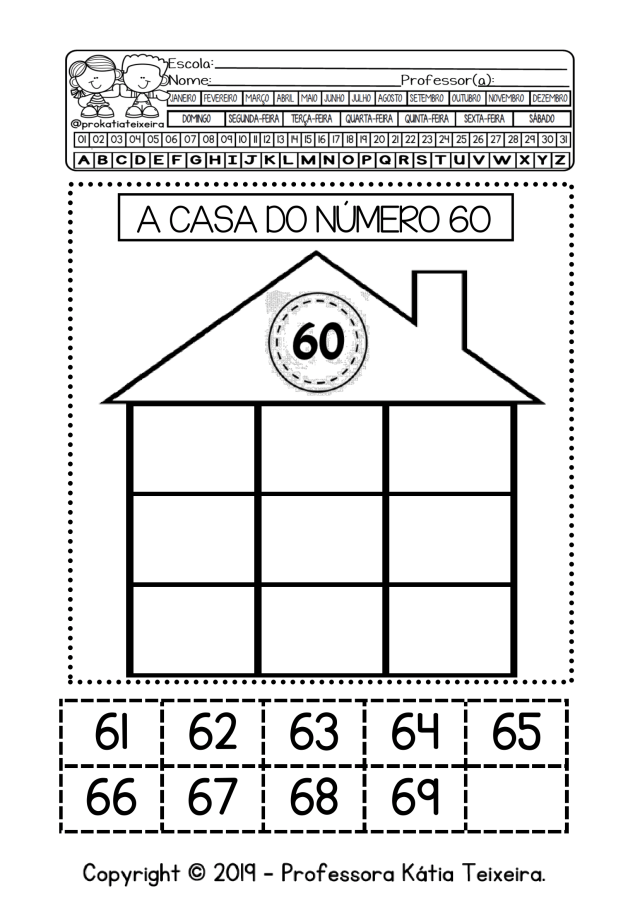 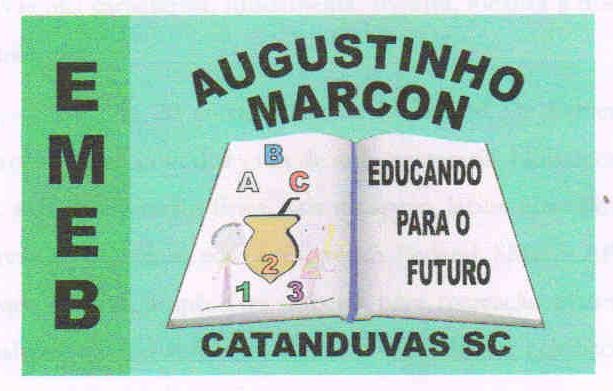 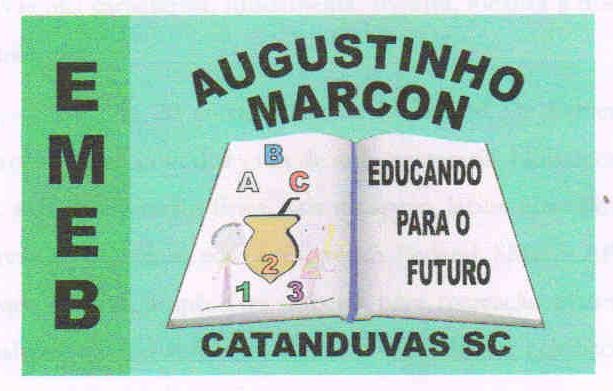 Escola Municipal de Educação Básica Augustinho Marcon. Catanduvas, maio  de 2021.Diretora: Tatiana Bittencourt Menegat.Assessora Técnica Pedagógica: Maristela Apª. Borella Baraúna. Assessora Técnica Administrativa: Margarete Petter Dutra.Professora: Ana Paula Fernandes. Aluno(a): ...............................................Turma: 2º ano 